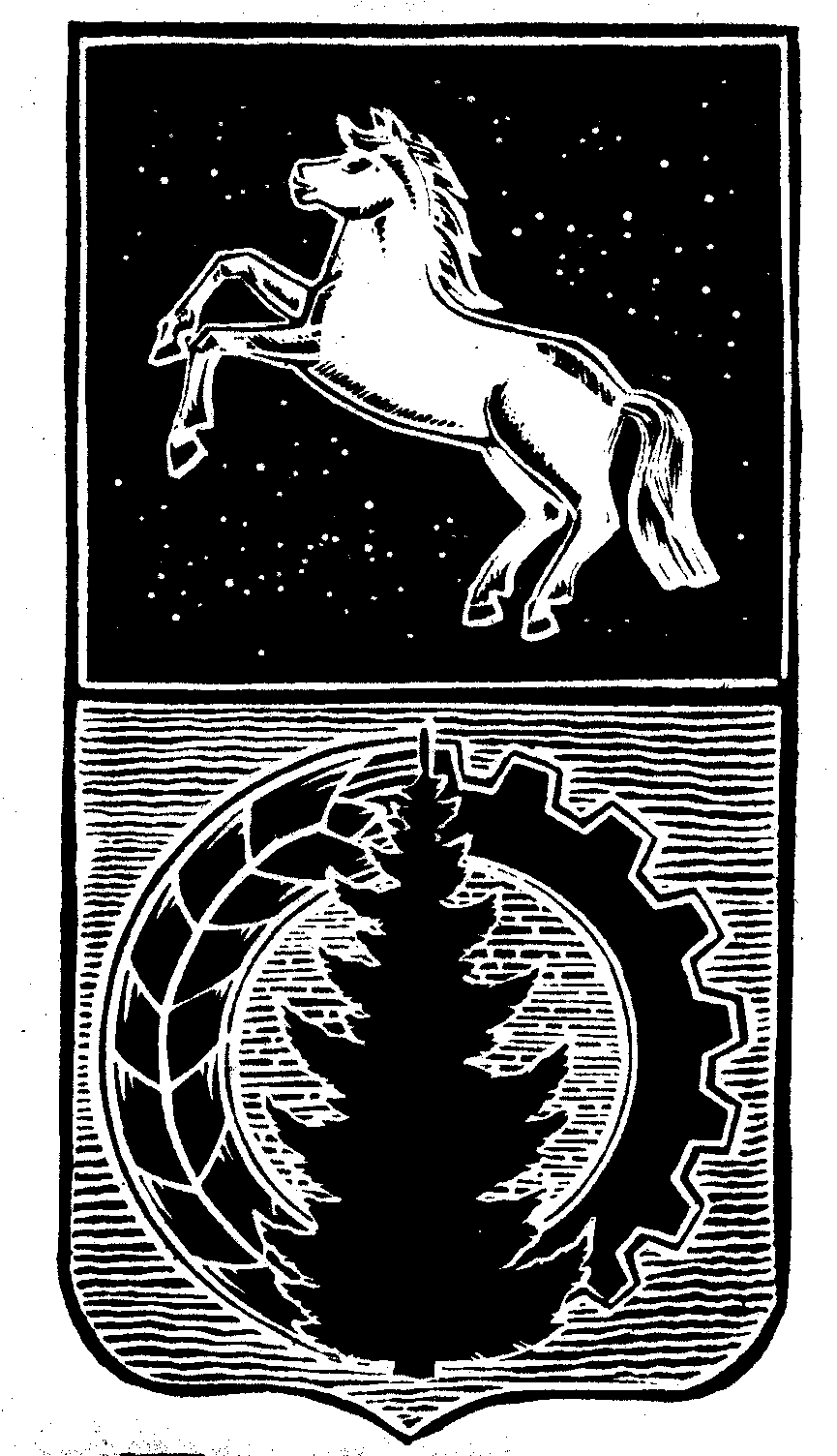 КОНТРОЛЬНО-СЧЁТНЫЙ  ОРГАНДУМЫ  АСИНОВСКОГО  РАЙОНАЗАКЛЮЧЕНИЕна проект решения Совета Ягодного сельского поселения «О внесении изменений в  решение Совета Ягодного сельского  поселения от 26.12.2018 № 74 «О бюджете муниципального образования «Ягодное сельское поселение» на 2019 год и плановый период 2020 и 2021 годов». г. Асино							                    	                15.08.2019Контрольно-счетным органом Думы Асиновского района в соответствии со ст. 10 решения Думы Асиновского района от 16.12.2011г № 104 «Об утверждении Положения «О Контрольно-счетном органе Думы Асиновского района» рассмотрен представленный проект решения Совета Ягодного сельского поселения «О внесении изменений в  решение Совета Ягодного сельского поселения от 26.12.2018 № 74 «О бюджете муниципального образования «Ягодное сельское поселение» на 2019 год и на плановый период 2020 и 2021 годов». Экспертиза проекта решения Совета Ягодного сельского поселения «О внесении изменений в  решение Совета Ягодного сельского поселения от 26.12.2018 № 74 «О бюджете муниципального образования «Ягодное сельское поселение» на 2019 год и на плановый период 2020 и 2021 годов» проведена в период с 14 августа 2019 года по 15 августа 2019 года в соответствии со статьёй 157 Бюджетного Кодекса, статьей 9 Федерального закона от 07.02.2011 № 6-ФЗ «Об общих принципах организации и деятельности контрольно – счетных органов субъектов РФ и муниципальных образований», подпунктом 2 пункта 1 статьи 3 Положения о Контрольно-счетном органе муниципального образования «Асиновский район», утвержденного решением Думы Асиновского района от 16.12.2011 № 104, в целях определения соответствия муниципального правового акта бюджетному законодательству и на основании пункта 12.2 плана контрольных и экспертно-аналитических мероприятий Контрольно-счетного органа Думы Асиновского района на 2019 год, утвержденного распоряжением председателя Контрольно-счетного органа Думы Асиновского района от 28.12.2018 № 95, распоряжения председателя Контрольно-счетного органа  на проведение контрольного мероприятия от 14.08.2019 № 47.Должностные лица, осуществлявшие экспертизу:Председатель Контрольно-счётного органа Думы Асиновского района Нольфина Т.Ю.Согласно представленного проекта решения, изменятся основные параметры бюджета:Доходы бюджета увеличатся на 7287,7 тыс. рублей и составят 18390,2 тыс. рублей;Расходы бюджета увеличатся на 7287,7 тыс. рублей и составят 18390,2 тыс. рублей;1. Доходы бюджета муниципального образования - Ягодное сельское поселение на 2019 год.Изменения вносятся в доходную часть бюджета  поселения на 2019 год. Изменение структуры доходов бюджета на 2019 год приведено в таблице 1.							                                 Таблица 1, тыс. рублейДоходную часть бюджета предлагается увеличить в общей сумме на 7287,7 тыс. рублей, в том числе за счет безвозмездных поступлений в сумме  2340,1 тыс. рублей:1. увеличение иных межбюджетных трансфертов, передаваемых бюджетам сельских поселений в общей сумме 2984,9 тыс. рублей, в том числе:- на премирование муниципальных образований – победителей областного конкурса в агропромышленном комплексе Томской области в сумме 100,0 тыс. рублей;- на реализацию мероприятия «Подготовка объектов водоснабжения, водоотведения к прохождению отопительного периода» в сумме 150,0 тыс. рублей;- на реализацию мероприятия «Подготовка объектов теплоснабжения к прохождению отопительного периода» в сумме 1500,0 тыс. рублей;- на реализацию муниципальной программы «Развитие личных подсобных хозяйств граждан муниципального образования «Асиновский район» на 2016-2021 годы» в сумме 90,9 тыс. рублей;- на реализацию муниципальной программы «Социально-демографическое развитие Асиновского района Томской области на 2016-2021 годы» в сумме 21,5 тыс. рублей (на ремонт помещения для участковых уполномоченных  в селе  Ягодное);- на реализацию муниципальной программы «Развитие коммунальной инфраструктуры в Асиновском районе» в сумме 102,9 тыс. рублей (на подготовку площадки для установки станции подготовки питьевой воды;- на реализацию мероприятия «Проведение экспертизы финансово-хозяйственной деятельности МУП «Ягодное ЖКХ» за 2018 год» в сумме 38,0 тыс. рублей;- - на реализацию мероприятия по созданию мест (площадок) твердых коммунальных отходов в сумме 71,4 тыс. рублей (на приобретение контейнеров);- на реализацию мероприятия по поддержке мер по сбалансированности местных бюджетов в размере 510,2 тыс. рублей;- на реализацию мероприятий по ремонту автомобильных дорог общего пользования местного значения в границах муниципальных районов в сумме 400,0 тыс. рублей.2. увеличение от прочих безвозмездных поступлений в бюджет сельского поселения в сумме 90,0 тыс. рублей.Доходную часть бюджета предлагается уменьшить на 734,7 тыс. рублей в связи с возвратом иных межбюджетных трансфертов на реализацию мероприятия «Капитальный ремонт и (или) ремонт автомобильных дорог общего пользования местного значения в границах муниципальных районов».А также доходная часть бюджета увеличивается за счет собственных доходов в сумме 4947,6 тыс. рублей, в том числе: за счет поступления средств от продажи земельных участков на сумму 384,3 тыс. рублей, от уплаты единого сельхозналога на сумму 1,3 тыс. рублей, от зачисления денежных взысканий (штрафов)  на сумму 20,0 тыс. рублей, от поступления налога на доходы физических лиц на сумму 4542,0 тыс. рублей.2. Расходы бюджета муниципального образования - Ягодное сельское поселение на 2019 год.Изменения вносятся в расходную часть бюджета на 2019 год: в приложение 6 «Ведомственная структура расходов бюджета  муниципального образования «Ягодное сельское поселение» на 2019 год» к решению Совета Ягодного сельского поселения от 26.12.2018 № 74 «О бюджете муниципального образования «Ягодное сельское поселение» на 2019 год и на плановый период 2020 и 2021 годов».Изменение направлений расходов в разрезе ведомственной классификации бюджета представлено в таблице 2.                                                                                                   Таблица № 2, тыс. рублейОбщая сумма расходов бюджета увеличится на 7287,7 тыс. рублей и составит 18309,2 тыс. рублей.  А также, за счет увеличения межбюджетных трансфертов и неналоговых доходов поселения проектом решения внесены изменения:- в приложение 7 «Распределение бюджетных ассигнований по целевым статьям (муниципальной программы Ягодного сельского поселения и не программным направлениям деятельности) и видам расходов классификации расходов бюджета муниципального образования «Ягодное сельское поселение» на 2019 год» увеличен объем бюджетных ассигнований на сумму 7287,7 тыс. рублей и составит 18309,2 тыс. рублей;- в приложение 8 «Объем межбюджетных трансфертов бюджету поселения  из других бюджетов бюджетной системы Российской Федерации на 2019 год и плановый период 2020 и 2021 годов», увеличен объем межбюджетных трансфертов, получаемых из других бюджетов бюджетной системы РФ с 7547,2 тыс. рублей до 9887,3 тыс. рублей;- в приложение 11 «Перечень и объемы финансирования муниципальных программ на 2019 год и плановый период 2020 и 2021 годов», на 2019 год увеличен объем финансирования муниципальной программы «Создание условий для развития Ягодного сельского поселения на 2019-2024 годы» на 5957,8 тыс. рублей и составит 14317,8 тыс. рублей.По итогам рассмотрения проекта решения Совета Ягодного сельского поселения «О внесении изменений в  решение Совета Ягодного сельского поселения от 26.12.2018 № 74 «О бюджете муниципального образования «Ягодное сельское поселение» на 2019 год и на плановый период 2020 и 2021 годов», Контрольно-счетный орган Думы Асиновского района сообщает, что данный проект решения может быть принят в предложенной редакции.Председатель          	_______________		                                Т.Ю. Нольфина	                                                                                                                                        (подпись)				                                      (инициалы и фамилия)Наименование статьи доходовУтверждено на 2019 годПроект решенияРезультат (+,-)Налоговые и неналоговые доходы:3555,38502,9+4947,6Безвозмездные поступления7547,29887,3+2340,1Всего доходов:11102,518390,2+7287,7КодНаименование раздела расходовУтверждено на 2019 годПроект решенияРезультат (+,-)0100Общегосударственные вопросы4679,25447,4+768,20300Национальная безопасность и правоохранительная деятельность325,9347,4+21,50400Национальная экономика3398,43426,3+27,90500Жилищно-коммунальное хозяйство1513,67963,7+6450,10800Культура, кинематография 80,0100,0+20,0Всего расходов:Всего расходов:11102,518390,2+ 7287,7